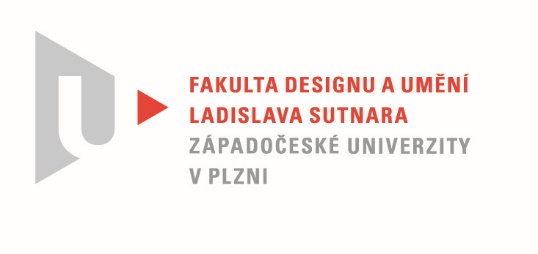 Protokol o hodnoceníkvalifikační práce Název bakalářské práce: MĚSTSKÁ KRAJINAPráci předložil student:  Ondřej HOLUBECStudijní obor a specializace: Multimediální design, specializace Užitá fotografiePosudek oponenta práce Práci hodnotil: MgA. Vojtěch AubrechtCíl práceCíl práce je naplněn jak po formální, tak po faktické stránce. Stručný komentář hodnotiteleFotografický soubor Ondřeje Holubce považuji za velmi zdařilý a odpovídající požadavkům a předpokládané úrovni bakalářské práce. Soubor je na odpovídající technické i výtvarné úrovni, nicméně nechápu, proč autor lépe nevyužil technického vybavení fakulty. K žánru fotografie architektury neodmyslitelně patří i využívání shift-objektivů, které má fakulta k dispozici. Tímto by se autor vyhnul až násilné postprodukci, redukující perspektivní zkreslení.
K dané tématice by za úvahu stál i zcela odlišný fotoaparát, například digitální středoformát, kterým fakulta rovněž disponuje.Je-li mé hodnocení fotografického souboru v zásadě positivní, zcela opačně vnímám prezentovanou publikaci. Ta obsahuje snad všechny myslitelné neduhy: špatný tisk, špatně zvolený papír, špatné grafické zpracování, špatný formát…
Výsledek tak zcela dehonestuje jinak kvalitní obsah a neodpovídá očekávané kvalitě výstupu kvalifikační práce. Pro příště doporučuji intenzivnější konzultace a spoluúčast odborníků v oboru (například grafického designéra).Vyjádření o plagiátorstvíDílo nevykazuje žádné známky plagiátorství.4. Navrhovaná známka a případný komentářPřes opravdu zásadní výhrady k finálnímu výstupu navrhuji – vzhledem k nesporným kvalitám fotografické předlohy – hodnocení velmi dobře.Datum: 7. 6. 2022					MgA. Vojtěch AubrechtTisk oboustranný